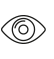 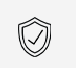 Tests	Building hardware – hardware for sliding doors and in accordance with EN 13659 DIN EN 1670Resistance to wind load; class 6 in accordance with EN 13659Operating force: Class 1 in accordance with EN 13659Furniture fittings – roller fittings for sliding doors in accordance with DIN EN 1670Corrosion resistance: Class 4 (very high resistance, external area with very harsh conditions)Warranty	With the exception of parts subject to wear and tear, Hawa warrants the flawless functioning of the products delivered by it, as well as the durability of all parts, for a period of 2 years commencing from the transfer of risk.Place of useOutdoor area with rural inland climate, without particularly high pollution level and at least 20 km from the sea.Product Design	Hawa Frontslide 60 A niedrig consisting of top running track (aluminum wall thickness 3.0 mm (1/8'')), running track with plastic rollers, track buffer with adjustable retention, bottom guide track and guide component.Optional:(	) Mehrbahnig möglich(….) Befestigung oben an Wand mit Winkel bauseits (	) Fixed to wall or floor at bottom(	) Sliding shutter stop(	) Sliding shutter lock(	) Sliding shutter arresterInterfaces	Door leafScrewed on or riveted from aboveDoor thickness ≥28 mm (≥1 3/32'')Guide component screwed on at bottom